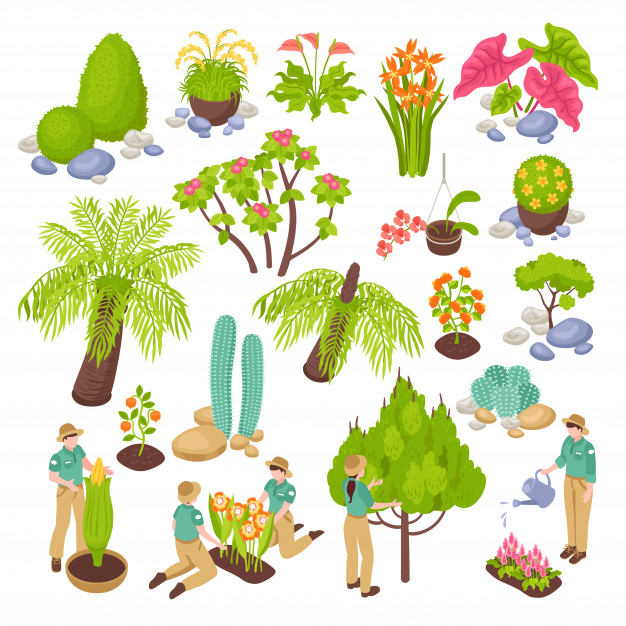 Chatter topicsTell a grown up about the differences between living and non-living things.Choose two summer flowers that are growing nearby and compare them. Describe what is the same about them and how are they different?Which minibeast is your favourite? Why? Where does it live and why does it live here? What is so special about it?How many different trees do you pass on your way to school? As you pass each one, describe its leaves to the person you are with.Read a story or a poem involving plants or seeds and retell or recite it to an adult. Why did you choose it? What did you enjoy about it most?